Vadovaudamasi Lietuvos Respublikos vietos savivaldos įstatymo 16 straipsnio 2 dalies 26 punktu, Pagėgių savivaldybei nuosavybės teise priklausančio turto valdymo, naudojimo ir disponavimo juo tvarkos aprašo, patvirtinto Pagėgių savivaldybės tarybos 2019 m. rugsėjo 26 d. sprendimu Nr. T-160 „Dėl Pagėgių savivaldybei nuosavybės teise priklausančio turto valdymo, naudojimo ir disponavimo juo tvarkos aprašo patvirtinimo“, 9.2 papunkčiu, 12 punktu, Pagėgių savivaldybės taryba n u s p r e n d ž i a:1. Perduoti Pagėgių savivaldybės Pagėgių lopšeliui-darželiui valdyti patikėjimo teise Pagėgių savivaldybei nuosavybės teise priklausantį materialųjį turtą (sąrašas pridedamas), kurio vertė − 3764,31 Eur.		 	2. Įpareigoti Pagėgių savivaldybės administracijos Strateginio planavimo ir investicijų skyriaus vedėją Petrą Kuzmarskį ir Pagėgių savivaldybės Pagėgių lopšelio-darželio direktorę Nijolę Ulberkytę pasirašyti turto perdavimo – priėmimo aktą.  	3. Sprendimą paskelbti Pagėgių savivaldybės interneto svetainėje www.pagegiai.lt.	Šis sprendimas gali būti skundžiamas Regionų apygardos administracinio teismo Klaipėdos rūmams (Galinio Pylimo g. 9, 91230 Klaipėda) Lietuvos Respublikos administracinių bylų teisenos įstatymo nustatyta tvarka per 1 (vieną) mėnesį nuo sprendimo paskelbimo ar įteikimo suinteresuotiems asmenims dienos.SUDERINTA:Administracijos direktorius                                                                               Virginijus Komskis      Dokumentų valdymo ir teisės skyriaus vyresnioji specialistė                           Ingrida ZavistauskaitėCivilinės metrikacijos ir viešosios tvarkos skyriaus vyriausioji specialistė − kalbos ir archyvo tvarkytoja                                       Laimutė Mickevičienė  Parengė Laimutė Šegždienė,Turto ir ūkio skyriaus vedėjo pavaduotoja        Pagėgių savivaldybės tarybos 2020 m. spalio 29 d. sprendimo Nr. T-priedas MATERIALIOJO TURTO, PERDUODAMO VALDYTI PATIKĖJIMO TEISE PAGĖGIŲ SAVIVALDYBĖS PAGĖGIŲ LOPŠELIUI-DARŽELIUI, SĄRAŠAS____________________________________Pagėgių savivaldybės tarybos                                                                                                veiklos reglamento                                                                                 2 priedasSPRENDIMO PROJEKTO „dėl MATERIALIOJO TURTO perdavimo valdyti patikėjimo teise  pagėgių savivaldybės PAGĖGIŲ LOPŠELIUI-DARŽELIUI“ AIŠKINAMASIS RAŠTAS2020-10-13	1. Parengto projekto tikslai ir uždaviniai: perduoti materialųjį turtą Pagėgių savivaldybės Pagėgių lopšeliui-darželiui valdyti patikėjimo teise.     	 2. Kaip šiuo metu yra sureguliuoti projekte aptarti klausimai: Pagėgių savivaldybės administracija atliko viešą pirkimą, iš savivaldybės lėšų nupirktas turtas, skirtas Pagėgių savivaldybės Pagėgių lopšeliui-darželiui pagal sąrašą.      	 3. Kokių teigiamų rezultatų laukiama:  nupirktas turtas bus naudojamas lopšelio- darželio poreikiams.     	 4. Galimos neigiamos priimto projekto pasekmės ir kokių priemonių reikėtų imtis, kad tokių pasekmių būtų išvengta:  priėmus sprendimą neigiamų pasekmių nenumatoma.     	5. Kokius galiojančius aktus (tarybos, mero, savivaldybės administracijos direktoriaus) reikėtų pakeisti ir panaikinti, priėmus sprendimą pagal teikiamą projektą.       	 6. Jeigu priimtam sprendimui reikės kito tarybos sprendimo, mero potvarkio ar administracijos direktoriaus įsakymo, kas ir kada juos turėtų parengti: Turto ir ūkio skyrius.    	7. Ar reikalinga atlikti sprendimo projekto antikorupcinį vertinimą: nereikalinga.    	8. Sprendimo vykdytojai ir įvykdymo terminai, lėšų, reikalingų sprendimui įgyvendinti, poreikis (jeigu tai numatoma – derinti su Finansų skyriumi): Papildomų lėšų sprendimui įgyvendinti nereikės.    	9. Projekto rengimo metu gauti specialistų vertinimai ir išvados, ekonominiai apskaičiavimai (sąmatos)  ir konkretūs finansavimo šaltiniai:            	 10. Projekto rengėjas ar rengėjų grupė. Turto ir ūkio skyriaus vedėjo pavaduotoja Laimutė Šegždienė, tel. 8 441 70 410.          	11. Kiti, rengėjo nuomone,  reikalingi pagrindimai ir paaiškinimai: sprendimo projektas paruoštas vadovaujantis Lietuvos Respublikos valstybės ir savivaldybių turto valdymo, naudojimo ir disponavimo juo įstatymu ir Pagėgių savivaldybei nuosavybės teise priklausančio turto valdymo, naudojimo ir disponavimo juo tvarkos aprašu.Turto ir ūkio skyriaus vedėjo pavaduotoja                                                           Laimutė Šegždienė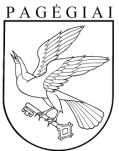 Pagėgių savivaldybės tarybasprendimasdėl MATERIALIOJO TURTO perdavimo valdyti patikėjimo teise  pagėgių savivaldybės PAGĖGIŲ LOPŠELIUI-DARŽELIUI2020 m. spalio 13 d. Nr. T1-219PagėgiaiEil.Nr.Prekių pavadinimasPrekių kiekis vnt./kompl.PVMVieneto kaina Eur be PVMVieneto kaina Eur su PVM 1.Triaukštė lova6 vnt.21%193,55234,192.Dviaukštė lova1 vnt.21%133,00160,933.Persirengimo spintelė2 vnt.21%240,00290,004.Reguliuojamo aukščio kėdutė20 vnt.21%22,0026,625.Keturvietis reguliuojamo aukščio staliukas5 vnt. 21%76,0091,966.Rankšluostinė20 vnt.21%12,0014,527.Antklodė5 vnt. 21%11,5013,918.Pagalvė5 vnt.21%6,908,349.Vaikiškas rankšluostukas20 vnt.21%3,454,1710.Patalynės komplektas10 vnt. 21%11,5013,91Iš viso be PVMIš viso be PVMIš viso be PVMIš viso be PVMIš viso be PVM3111,00PVMPVMPVMPVMPVM653,31Iš viso su PVMIš viso su PVMIš viso su PVMIš viso su PVMIš viso su PVM3764,31